Kosove Virtual Retreat August 8, 2020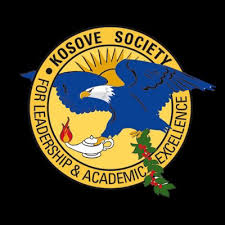 Motion 1: Additional Board Members (Recent Grads) - PassesMotion 2: (Diversity Committee Formation) - Passes Alumni ElectionsPresident -  Andrew WardVP - Nick BrownSecretary- Kramer KaplanTreasurer- Justin GeislerBoard Member #1- Vincent RothBoard Member #2  - Brandon FazaBoard Position (Recent Grad) - Rhea BattBoard Position (Recent Grad) - Amber PirsonSelection Committee- 1 Year Term- J.B. Mayo2 Year Term – Shaara Barron is serving year 2 of 2